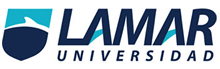 Nombre: Norma Gloria Macías ÁlvarezFecha: 10 de septiembre de 2016Materia: química.Maestro: Daniel.Tema: Identifica los fenómenos físicos y químicos en la cocina.j